ADI SOYADIÖĞRENCİ NO TC KİM. NOPROGRAMKONU:KONU:KONU:KONU: Adres : 		İmza :  	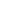 Tarih : 	/ 	/20 	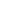 İl: 	             İlçe: 	           Telefon (1): ( 	)   	                                                  Telefon (2): ( 	)   	 e-posta: 	@uludag.edu.tr Adres : 		İmza :  	Tarih : 	/ 	/20 	İl: 	             İlçe: 	           Telefon (1): ( 	)   	                                                  Telefon (2): ( 	)   	 e-posta: 	@uludag.edu.tr Adres : 		İmza :  	Tarih : 	/ 	/20 	İl: 	             İlçe: 	           Telefon (1): ( 	)   	                                                  Telefon (2): ( 	)   	 e-posta: 	@uludag.edu.tr Adres : 		İmza :  	Tarih : 	/ 	/20 	İl: 	             İlçe: 	           Telefon (1): ( 	)   	                                                  Telefon (2): ( 	)   	 e-posta: 	@uludag.edu.tr